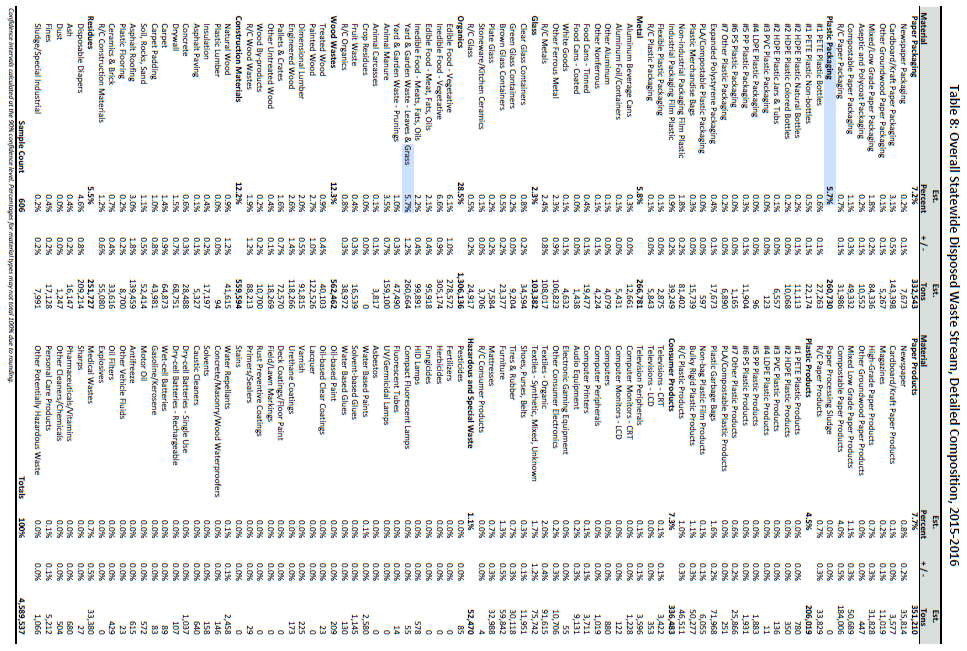 SymbolPolymer NamePackaging & Product ExamplesPackaging & Product ExamplesPackaging & Product ExamplesPackaging & Product Examples2.13% of WA Waste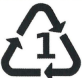 PETEPolyethyleneTerephthalate{PETE or PET)Soft drink bottlesWater bottlesSports drink bottlesSalad dressing bottlesVegetable oil bottlesPeanut butter jarsPickle jarsJelly jarsPrepared food traysMouthwash bottlesPeanut butter jarsPickle jarsJelly jarsPrepared food traysMouthwash bottles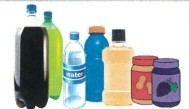 PETE Plastic Bottles 0.6%PETE Plastic Non-bottles 0.5% 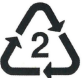 HDPEHigh-densityPolyethylene(HDPE)Milk jugsJuice bottlesYogurt tubsButter tubsCereal box linersShampoo bottlesMotor oil bottlesBleach bottles Household cleaner Grocery bagsShampoo bottlesMotor oil bottlesBleach bottles Household cleaner Grocery bags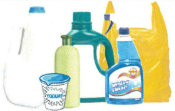 HDPE Natural Bottles 0.2%HDPE Colored Bottle 0.2%HDPE Jars & Tubs 0.1%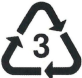 PVC or VPolyvinylChloride{PVC or V)Clear food packagingWire/cable insulationPipes/fittingSidingFlooringFencingWindow framesShower curtainsLawn chairsChildren's toysFencingWindow framesShower curtainsLawn chairsChildren's toys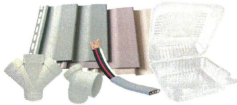 PVC Plastic Packaging 0.002% 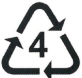 LDPELow-densityPolyethylene(LDPE)Dry cleaning bagsBread bagsFrozen food bagsSqueezable bottleDispensing bottles6 pack ringsMolded Lab EquipmentWash bottles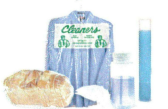 LDPE Plastic Packaging 0.002% 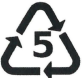 PPPolypropylene(PP}Ketchup bottlesMost yogurt tubs Syrup bottlesBottle capsStrawsDishwareMedicine bottlesSome auto partsPailsPacking tapeDishwareMedicine bottlesSome auto partsPailsPacking tape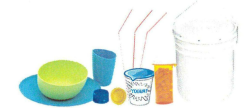 PP Plastic Packaging 0.3% 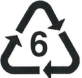 PSPolystyrene(PS}Disposable platesDisposable cutleryCafeteria traysMeat traysEgg cartonsCarry out containersAspirin bottlesCD/video casesPackaging peanutsOther Styrofoam Carry out containersAspirin bottlesCD/video casesPackaging peanutsOther Styrofoam 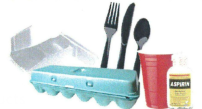 PS Plastic Packaging 0.025% 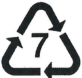 OtherOther Plastics(OTHER or O)3/5 gallon water jugsCitrus Juice bottlesPlastic lumberHeadlight lensesSafety glassesGas containersBullet proof materialsAcrylic, nylonMisc. Plastic comboGas containersBullet proof materialsAcrylic, nylonMisc. Plastic combo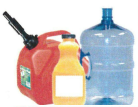 Other Plastic Packaging 0.2%Overall, plastic packaging comprises 5.7% of WA’s waste stream by weight when combined with plastic packaging from other less common sources (such as plastic film at 2.7%). Source: 2016 WA DOE Waste Characterization Study. Image/List source: Action Environmental Group.Overall, plastic packaging comprises 5.7% of WA’s waste stream by weight when combined with plastic packaging from other less common sources (such as plastic film at 2.7%). Source: 2016 WA DOE Waste Characterization Study. Image/List source: Action Environmental Group.Overall, plastic packaging comprises 5.7% of WA’s waste stream by weight when combined with plastic packaging from other less common sources (such as plastic film at 2.7%). Source: 2016 WA DOE Waste Characterization Study. Image/List source: Action Environmental Group.Overall, plastic packaging comprises 5.7% of WA’s waste stream by weight when combined with plastic packaging from other less common sources (such as plastic film at 2.7%). Source: 2016 WA DOE Waste Characterization Study. Image/List source: Action Environmental Group.Overall, plastic packaging comprises 5.7% of WA’s waste stream by weight when combined with plastic packaging from other less common sources (such as plastic film at 2.7%). Source: 2016 WA DOE Waste Characterization Study. Image/List source: Action Environmental Group.Overall, plastic packaging comprises 5.7% of WA’s waste stream by weight when combined with plastic packaging from other less common sources (such as plastic film at 2.7%). Source: 2016 WA DOE Waste Characterization Study. Image/List source: Action Environmental Group.Overall, plastic packaging comprises 5.7% of WA’s waste stream by weight when combined with plastic packaging from other less common sources (such as plastic film at 2.7%). Source: 2016 WA DOE Waste Characterization Study. Image/List source: Action Environmental Group.